      LAXARBY IDROTTSFÖRENING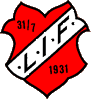 PROTOKOLL ÅRSMÖTE 2017Tisdag 14 februari KL. 18.30  Plats: Bergevi§		Öppnande av mötet.		 Ordförande hälsade de närvarande välkomna. §		Tyst minut för avlidna medlemmar under året.§		Fråga om mötet har utlysts på rätt sätt.Mötet har utlysts på LIFs hemsida sen 170112 + via LIF´s facebooksida sen 170117, och godkändes av mötet§		Fastställande av föredragningslistan.§		Val av ordförande samt sekreterare för mötet.                      Ordförande: Ingemar Olsson                      Sekreterare: Louise Holmedahl§		Val av två justeringsmän tillika rösträknare för mötet.                       Steve Konradsson och Peter Svensson valdes till justeringsmän samt rösträknare.§		Styrelsens verksamhetsberättelse för 2016- se egen bilaga.         Föredrogs av Louise Holmedahl och godkändes av mötet.§		Redovisning av resultat och balansräkningen för 2016- se egen bilaga.                      Föredrogs av Louise Holmedahl och godkändes av mötet.§		Redovisning av revisionsberättelsen för 2016- se egen bilaga.                      Revisorernas berättelse lästes upp och godkändes av mötet.§	Fråga om ansvarsfrihet för 2016 års styrelse.                     Mötet beslutade att bevilja ansvarsfrihet för styrelsen verksamhetsåret 2016.§	Behandling av styrelsens och ev. andra inkomna förslag + styrelsens 		information.           -Klubbpärm/policy 2017 – antogs av årsmötet	      -Samarbete med LDB Dalsland- Dals Långed IK/Bäckefors IF  ang. damfotboll 2017.	      -Samarbete med Dals Långeds IK ang. herrfotboll 2017.§	Fastställande av medlemsavgifter och träningsavgifter för 2017.              Förslag: se bilaga 1. -Förslag på samma nivå som tidigare år (2016). Medlemsavgift: Familj: 350 kr/pers, enskild 250 kr/år. Träningsavgift för seniorer 200 kr/pers, ungdomar i u-lag 150 kr/pers, för barn (bollskolan) 100 kr/pers, godkändes av mötet. §	Fastställande av verksamhetsplan för 2017- se bilaga 2.Ordförande redogjorde för verksamhetsplaneringen för 2017 som godkändes av mötet.§    Val till föreningens följande poster: Se sep. vallista med förslaga)    Föreningens ordförande, tillika styrelsens ordförande för ett (1) år- 2017	Avgående: Ingemar Olsson.       Omval: Ingemar Olsson	b)    Fyra (4 st) ordinarie styrelseledamöter för två (2) år- 2017-2018Avgående: Louise Holmedahl, Niclas Eriksson, Dick Karlsson och Conny ErikssonOmval: Alla ovanståendeTvå (2 st) styrelsesuppleanter för ett (1) år- 2017Avgående: Anders Nordström- Nr 1 och Peter Svensson- Nr 2 (avsagt sig).Omval: Anders Nordström (1) och nyval Steve Eriksson (2).Två (2st) ordinarie revisorer + två (2st) revisorssuppleanter för ett (1) år- 2017Avgående: Gunnar Eriksson och vakant plats.Omval: Gunnar Eriksson + vakant platsSuppleanter: 2 vakanta platsere)   Tre (3st) ledamöter till valberedningen för ett (1) år- 2017, varav en ansvarig.Nyval: Peter Svensson + 2 vakantaFotbollssektionen Herr för ett (1) år- 2017 -Uppdras till styrelsen för hopslagning med samarbetsklubbar.Fotbollssektionen Dam för ett (1) år- 2017-Uppdras till styrelsen för hopslagning med samarbetsklubbar.Fotbollssektionen Ungdom för ett (1) år- 2017, varav en ansvarig.Avgående: Louise Holmedahl- ansvarig, Niclas Eriksson, Dick Karlsson + ungdomsledare.Omval: Alla ovanstående. Biljettförsäljare för ett (1) år- 2017.Avgående: Kjell-Arne Gustafsson- ansvarig, Karin Arvidsson, Steve   Konradsson, Conny Eriksson.Omval: Samtliga ovanUtbildningsansvarig för ett (1) år- 2017.Avgående: Niclas ErikssonOmval: Niclas Eriksson         15 §    Val av två representanter + två ersättare till DFF:s årsmöte den 24/2 kl.19.00 i                           Brålanda.Ordinarie: Ingemar Olsson och Kjell-Arne Gustafsson.Ersättare: Conny Eriksson och Jonas Augustsson.          16 §   Övriga frågor.Frågan om en pott för ungdomslagen gällande bla cuper framkom vilket kommer tas upp på nästa styrelsemöte.           17 §   Mötet avslutades.